Тема урока: На севере ЕвропыТип урока: урок изучения нового.Планируемые результаты освоения учебного предметаЛичностные:– формирование мотива, реализующего потребность в социально-значимой и социально-оцениваемой деятельности.Метапредметные:Познавательные УУД: – поиск и выделение необходимой информации.Коммуникативные УУД:– сотрудничество в поиске информации;– умение аргументировать своё предложение, убеждать и уступать.Регулятивные УУД: – прогнозирование результата.Предметные:– находить и показывать на карте страны и их столицы, приводить примеры достопримечательностей разных стран, ценить уважительные, добрососедские отношения между странами и народами, использовать справочные издания, детскую литературу для поиска информации о человеке и обществе.Цель: познакомить учеников с северными европейскими государствами.Задачи:Образовательная:Научить находить на карте северные европейские государства.Познакомить с государственными символами и достопримечательностями Скандинавских стран.Воспитательная:воспитывать умение работать в паре.Развивающая:Развивать познавательный интерес учащихся.Ход урокаОрг. момент.– Сегодня у нас не совсем обычный урок: у нас присутствуют гости, давайте поприветствуем их. Ребята, улыбнитесь друг другу, подарите свою улыбку гостям.– Присаживайтесь на свои места, пожалуйста.2. Актуализация знаний– С какими государствами соседями вы познакомились на прошлом уроке?– Покажите на карте страны, которые граничат с Россией на северо– западе, на западе и юго– западе .Покажите на карте.Северо- запад- Норвегия, Финляндия.На западе- Эстония, Латвия, Литва, Белоруссия, Польша, Украина.На юго- западе- Абхазия, Грузия, Южная Осетия, Азербайджан.– Ближе к югу Россия с какими странами граничит?Юг- Казахстан, Монголия, Китай, Япония, Северная Корея.– На северо– востоке Россия с какими странами граничит?Северо– восток– США– Столицами каких государств являются Минск и Киев?  Покажите их на карте.– Какие государства можно назвать морскими соседями нашей страны?  Где они расположены, покажите на карте? (Япония– ЮВ, США– СВ)(На парте карточки с названиями стран и столиц, работа в парах.)– Соотнесите название страны со столицей этого государства.– Давайте проверим, как вы справились с работой.(Таблица появляется на слайде)– Молодцы! Вы хорошо справились с работой. Мотивация учебной деятельности– Почему же некоторые географические объекты остались?– Можем ли мы сейчас сразу ответить на этот вопрос урока? Почему?– Чем же мы будем заниматься на уроке? Сформулируйте тему урока.–  Из каких источников можно получить информацию о странах?– Что можно узнать о странах из учебника? (У с 108)– Какую информацию можно узнать, используя политическую карту? (Столица, с какими государствами граничит, какими морями омывается.)4. Работа по теме урока– Вам хотелось бы узнать об этих странах больше? Как за один урок успеть познакомиться с каждой страной? – Для дальнейшей работы мы разделимся на группы: всего будет 3 группы.(Класс делится на 3 группы. 1 группа– Швеция, 2 группа– Финляндия, 3 группа– Дания.) – Каждая группа работает со статьёй о стране в учебнике, картой.– Познакомившись с информацией о странах, необходимо будет занести в план сообщения, после вам будет предложено обменяться информацией, чтобы иметь представление о трёх странах. – Я вам даю 10  минуты для ознакомления с материалом, заполнение плана сообщения.(Раздать группам карточки для работы. В группе изучите план выполнения работы, распределите роли.) – Вспомните правила работы в группе. – Осталось 2 минуты. Время вышло, давайте обмениваться информацией о странах.   (Выступление групп) Швеция. СтокгольмСевер Европы.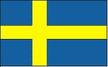 Соседи: Финляндия, Дания, Норвегия.Северное, Балтийское моря.Глава государства – король.Государственный флаг –Государственный язык – шведский– Найдите на карте Швецию. Покажите. Что вы узнали о стране?(Выступают ученики 1группы)Слайд 2–  Стокгольм– Стокгольм– старый город. А знаете ли вы, чем знаменит этот город?– В нём жил Карлсон, в том же районе, что и писательница Астрид Линдгрен на крыше многоквартирного дома . У Карлсона там находится его маленький домик .(Фрагмент мультфильма «Малыш и Карлсон», в котором есть изображение домов Стокгольма.)Слайд 3– памятник писательницы.– На какой вопрос не смогли ответить? Какое задание вызвало у вас затруднение? – Оставьте его. К нему мы вернёмся чуть позже.Финляндия. ХельсинкиСевер Европы.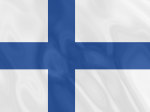 Соседи: Швеция, Россия, Норвегия.Балтийское море.Глава государства – президент.Государственный флаг –Государственный язык – финский, шведский.– Найдите на карте Финляндию. Покажите.– Чем славится Финляндия? (Выступают ученики 2 группы)Слайд 4– Хельсинки– Самой главной достопримечательностью Финляндии является Санта-Клаус, по-нашему Дед Мороз. Санта Клаус живет в простом деревянном домике. В доме Санта Клауса почетное место занимает очаг. А еще – там много пространства. Ведь новогоднему старичку нужно где-то разместить подарки. В доме морозного Дедушки ёлка стоит, наряженная, целый год.Слайд 5,6- дом.Дания. КопенгагенСевер Европы.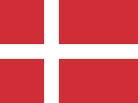 Соседи: Швеция, Исландия, Норвегия.Северное, Балтийское моря.Глава государства – королева.Государственный флаг –Государственный язык – датский– Найдите на карте Данию. Покажите.– Что вы узнали о Дании? Кто правит Данией? (Выступают ученики 3 группы)Слайд 7– Копенгаген – В Дании родился известный сказочник родился – Ганс Христиан Андерсен.Слайд 8– Г.Х. Андерсен–  Вспомните, какие произведения Андерсена вам известны.  Слайд 95. Рефлексия учебной деятельности– На уроке мы познакомимся со странами, расположенными на севере Европы. – На какой вопрос мы не смогли ответить в начале урока? – Как распределить оставшиеся карточки?  Соотнесите название страны со столицей.– Остались вопросы на которые вы не ответили. Это и будет вашим домашним заданием. Используя различные источники информации, найдите информацию о растительном и животном мире этих стран. – В какую страну вам захотелось отправиться в путешествие? Почему?– По желанию можете сделать презентацию о стране и мы с вами можем отправиться в виртуальное путешествие. – На этом урок закончен. Спасибо за урок.